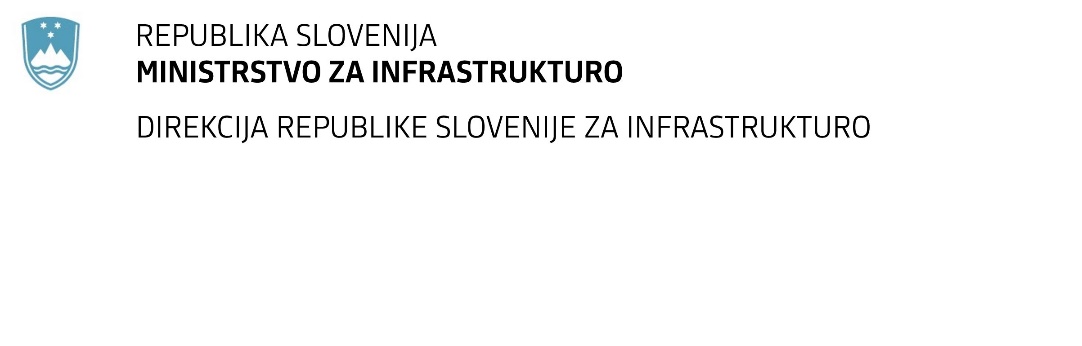 SPREMEMBA RAZPISNE DOKUMENTACIJE za oddajo javnega naročila Obvestilo o spremembi razpisne dokumentacije je objavljeno na "Portalu javnih naročil". Obrazložitev sprememb:Spremembe so sestavni del razpisne dokumentacije in jih je potrebno upoštevati pri pripravi ponudbe.Številka:43001-34/2022-02oznaka naročila:D-31/22 G   Datum:08.03.2022MFERAC:2431-22-000267/0Rekonstrukcija regionalne ceste  R3-653/1364 v naseljih Hrib-Loški Potok in TravnikNaročnik objavlja spremenjena Navodila za pripravo ponudbe.V navodilih za pripravo ponudbe je zamenjan tekst v četrti alineji točke 3.2.3:3.2.3    Zagotovljen mora biti vodja gradnje, ki izpolnjuje naslednje zahteve:ima najmanj višješolsko izobrazbo s področja gradbeništva (inž.grad.)vpisan je v imenik pri Inženirski zbornici Slovenije (IZS) kot pooblaščeni inženir ali kot vodja delzaposlen je pri gospodarskemu subjektu (ponudnik, partner, podizvajalec), ki nastopa v ponudbiv zadnjih desetih letih pred rokom za oddajo ponudb je kot odgovorni vodja del, posameznih del ali gradbišča (nazivi po ZGO-1) oz. kot vodja gradnje ali vodja del  (nazivi po GZ) na državni ali lokalni cesti vsaj enkrat vodil:  Novogradnjo, rekonstrukcijo, obnovo ali modernizacijo državne ali lokalne ceste, vključno z asfalterskimi deli v dolžini vsaj 160 m in v vrednosti vsaj 135.000,00 EUR brez DDV. Izgradnjo AB zidu neprekinjene dolžine vsaj 45 m, ki po celotni zahtevani dolžini presega višino 2,50 m vključno s temeljem. dokazilo:	Podatki o kadrovskih zmogljivostih (funkcija: vodja gradnje), navedeni skladno s predlogoopombe:	Zahtevane reference, ločene po alinejah, lahko izhajajo iz enega ali več različnih poslov (gradenj), referenca iz vsake posamezne alineje pa mora v celoti izhajati iz enega posla.Za vodjo gradnje, ki ob oddaji ponudbe še ni vpisan v imenik IZS, mora ponudnik podati izjavo, da izpolnjuje vse predpisane pogoje za vpis in da bo v primeru, če bo na razpisu izbran, pred podpisom pogodbe predložil dokazilo o tem vpisu.V kolikor kot pooblaščeni inženir opravlja poklicne naloge na način, določen v tretji alineji tretjega odstavka 5. člena ZAID, mora družba, za katero opravlja poklicne naloge, nastopati v ponudbi (kot ponudnik, partner, podizvajalec).V navodilih za pripravo ponudbe je zamenjan tekst v točki 3.2.6:3.2.6	Ponudnik oziroma sodelujoči gospodarski subjekti morajo izkazati naslednje uspešno izvedene posle na državni ali lokalni cesti iz zadnjih petih let pred rokom za oddajo ponudb:Novogradnjo, rekonstrukcijo, obnovo ali modernizacijo državne ali lokalne ceste, vključno z asfalterskimi deli v dolžini vsaj 160 m in v vrednosti vsaj 135.000,00 EUR brez DDV.Izgradnjo AB zidu neprekinjene dolžine vsaj 45 m, ki po celotni zahtevani dolžini presega višino 2,50 m vključno s temeljem. izvedbo cestne razsvetljave (samo elektro-montažna dela) na državni ali lokalni cesti v dolžini vsaj 150mPosel iz točke a in b, ki ga je izvedel samostojno ali v sodelovanju s podizvajalci mora izkazati sam ponudnik (pri skupni ponudbi katerikoli partner).Posel iz točke c mora izkazati gospodarski subjekt, ki bo tovrstna dela pri predmetnem naročilu neposredno izvedel, za kar ima pri sebi zaposlen ustrezno usposobljen kader in zagotovljene tehnične zmogljivosti.dokazilo:	Referenca gospodarskega subjekta, vsebinsko skladna s predlogo ponudnika oziroma sodelujočega gospodarskega subjekta.opombe:	Zahtevane reference, ločene po točkah (a, b in c) lahko izhajajo iz enega ali iz več različnih poslov (gradenj) gospodarskega subjekta, referenca iz vsake posamezne točke pa mora v celoti izhajati iz enega posla.Ob preverjanju izpolnjevanja pogojev za sodelovanje iz točke 3.2 si naročnik pridržuje pravico od ponudnika zahtevati:dokazila, da so ob oddaji ponudbe zagotovljene potrebne  tehnične zmogljivosti za izvedbo naročila (spisek ključne opreme in mehanizacije, izkaz o lastništvu, pogodba o najemu, ...).dokazila, da ima ob oddaji ponudbe zagotovljene kadrovske zmogljivosti za izvedbo naročila (spisek zagotovljenega kadra, dokazila o zaposlitvi, soglasje delodajalca, dokazila o izpolnjevanju določb delovnopravne zakonodaje, dokazila o izobrazbi, ...).dokazila o uspešni izvedbi referenčnega posla in prevzemu (na primer: pogodbo z investitorjem ali delodajalcem, končni obračun, potrdilo o izplačilu, poročilo o tehničnem pregledu, primopredajni zapisnik oz. zapisnik o prevzemu, uporabno dovoljenje, … ).